Publicado en  el 22/07/2016 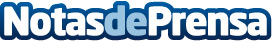 Empúries celebra la primera edició de 'Familiaria', la festa de la cultura en famíliaLa primera edició de Familiaria se celebra demà, dissabte 23 de juliol, conjuntament amb l’oferta de tallers del Gastrokids, i neix com a esdeveniment lúdic, cultural, musical i gastronòmic que té la intenció d’apropar les famílies i els infants al jaciment arqueològic d’EmpúriesDatos de contacto:Nota de prensa publicada en: https://www.notasdeprensa.es/empuries-celebra-la-primera-edicio-de Categorias: Cataluña Infantil Entretenimiento Ocio para niños http://www.notasdeprensa.es